Lesson 5: 2 Sam.19:41-21:14Draw a line to the correct answer:Sheba					Threw Sheba’s head over a wallJoab						A rebelAbishai					Commander of David’s armyAmasa					Killed AmasaWise woman of Abel			Joab’s brotherCircle the correct answer:There was a (famine, feast) in Israel for 3 years. (2 Sam.21:1)God said it was because (David, Saul) had killed the Gibeonites.   (2 Sam.21:1)The Gibeonites wanted to (hang, help) 7 members of Saul’s family. (2 Sam.21:4-6)David had the bones of Saul, Jonathan, and the 7 men (burned, buried) in the land of Benjamin. (2 Sam.21:13-14)Then, God (listened, did not listen) to the prayers of the people. (2 Sam.21:14)Thought Questions:Did David inquire of the Lord when his land was troubled? What can we do in times of trouble? (2 Sam.21:1,14; Ps.55:22)Who were the Gibeonites? Does God keep His promises? (Josh.9, 2 Sam.21:1-14)Did David remember his covenant with Jonathan? (2 Sam.21:7,      1 Sam.20:14-15)Draw a picture of Joab and Amasa: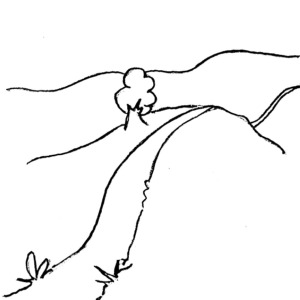 Draw a picture of the wise woman of Abel: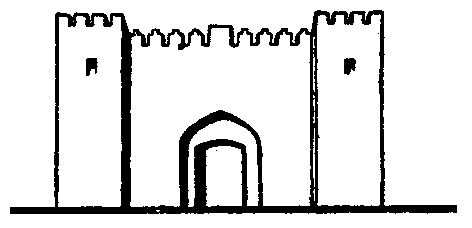 